Devon County Amateur Swimming Association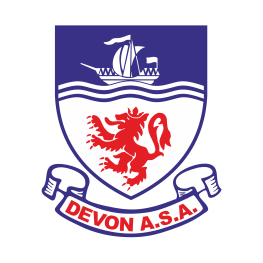 ENTRY FORMDEVON INTER-CLUB CHAMPIONSHIPSUNDAY 8th MARCH 2020At Plymouth Life CentreCLUB_____________________________________________________________CONTACT NAME (to whom all further information will be sent)___________________________________________________________________CONTACT ADDRESSCONTACT Email ADDRESS________________________________TEL NUMBER ____________________________£60 entry fee to be paid direct into Devon County Bank AccountSigned ________________________________________________Position_______________________________________________CLOSING DATE 14th FEBRUARY 2020A Team entry file will be forwarded with further information after the closing date.